Supplementary TablesSupplementary Table 1 Intake of relevant food components in grams per dayValues expressed as median [IQR]. *Including milk, yoghurt and cheese products.Supplementary Table 2 Factors associated with change in health-related quality of life over timeBold values are significant. * Level of education was not associated with health-related quality of life in univariable analysis and therefore not included in the multivariable model. Supplementary FiguresSupplementary Figure 1 Diet quality score of an individual participant as shown in the Eetscore tool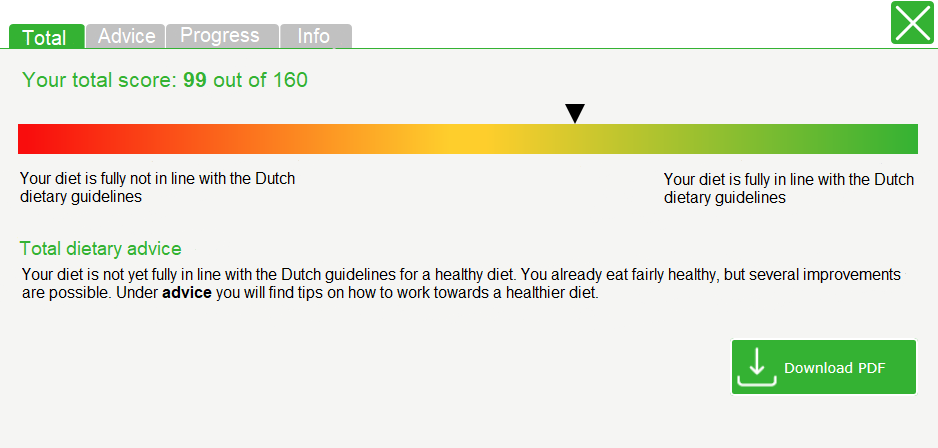 Supplementary Figure 2 Personalised dietary advice of an individual participant as shown in the Eetscore tool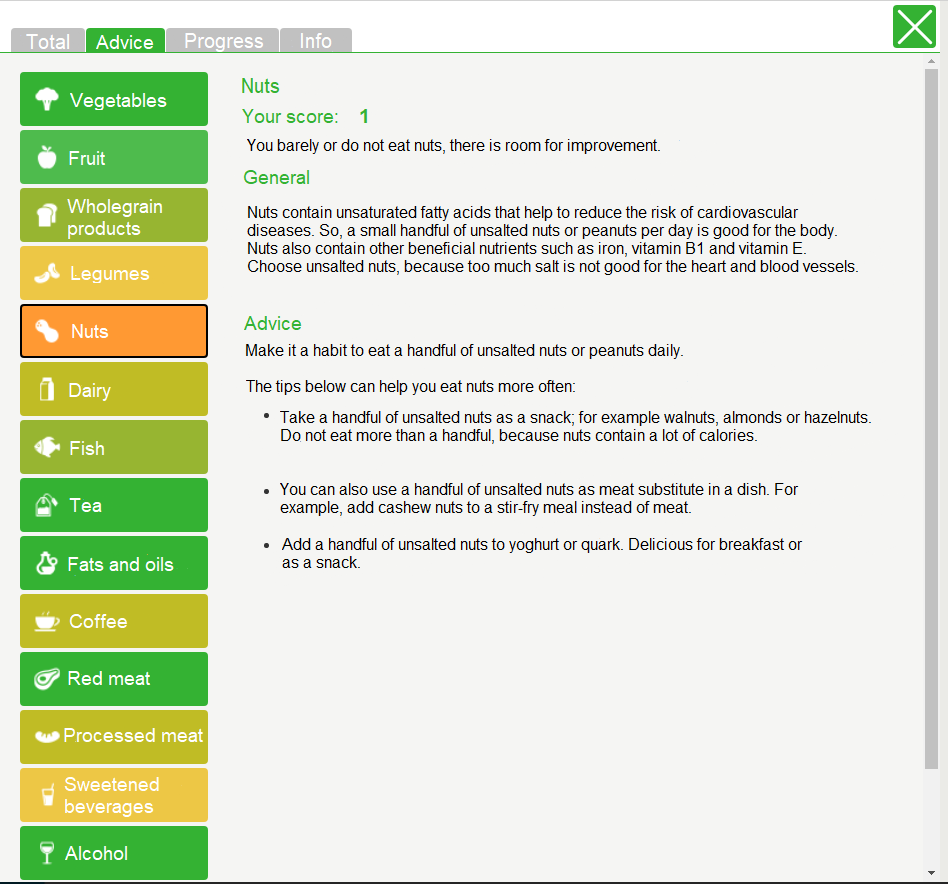 Intake at baselineN = 195Recommended intakeVegetables126 [72 – 183] g/day≥ 200 g/dayFruit139 [59 – 176] g/day≥ 200 g/dayWholegrain products129 [87 – 189] g/day≥ 90 g/dayLegumes4.4 [0.0 – 17] g/day≥ 10 g/dayNuts4.3 [1.4 – 16] g/day≥ 15 g/dayDairy*169 [84 – 316] g/day300-450 g/dayFish9.6 [5.8 – 15] g/day≥ 15 g/dayRed meat22 [7.2 – 43] g/day≤ 45 g/day Processed meat25 [9.5 – 49] g/day0 g/dayVariable *β95% CIP-value  Diet quality (total Eetscore)0.040.002;   0.070.04Age (in years)0.09 0.01;  0.170.02Female gender (vs. male)– 2.79– 5.02; – 0.560.02BMI (kg/m2)– 0.43– 0.67; – 0.19< 0.001Biologics as highest step-up– 1.28– 3.51;    0.950.26Clinically active disease (vs. clinical remission)– 6.58– 5.85; – 5.32< 0.001